附件2：理事（常务理事）变更登记表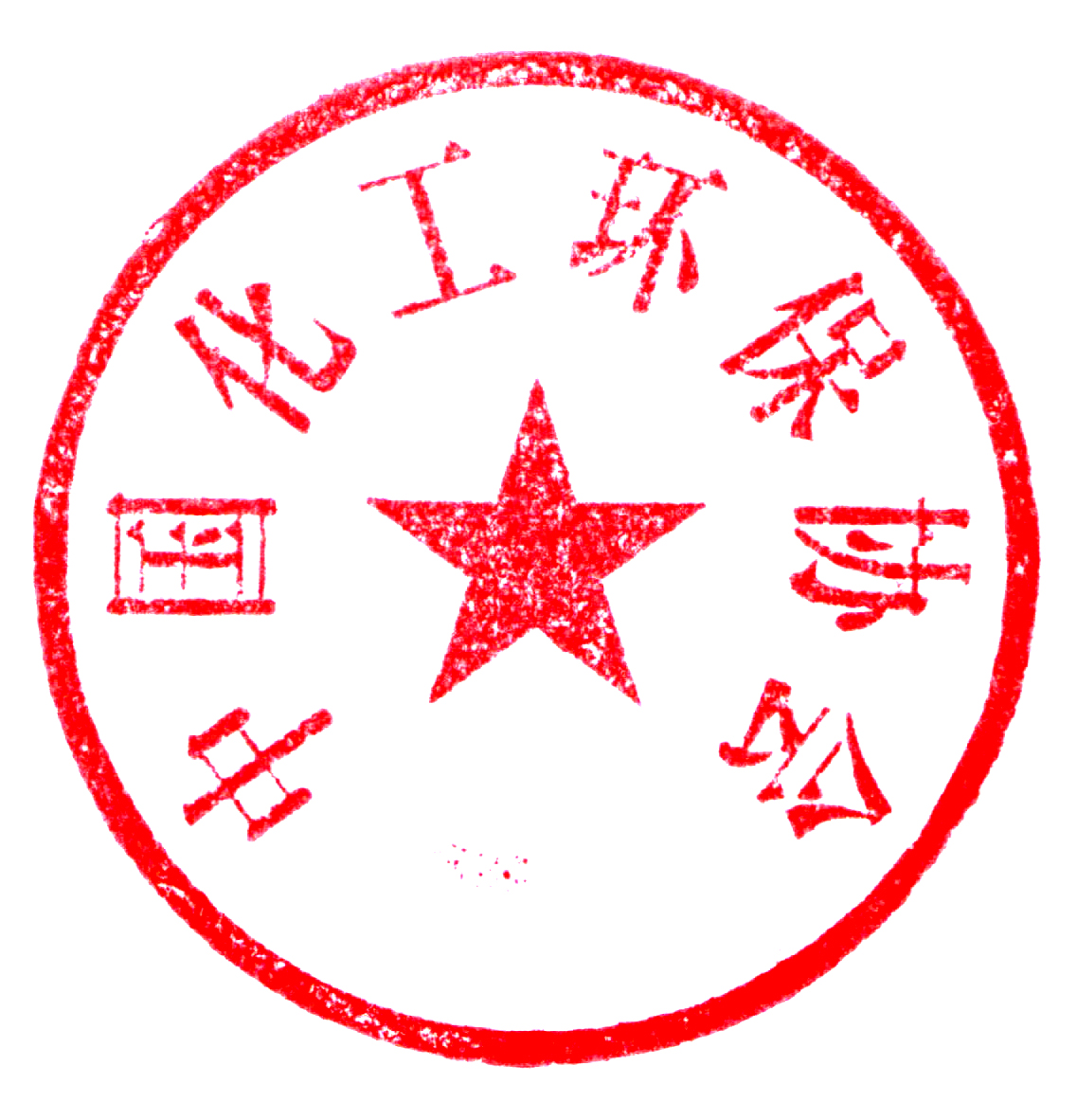 姓名性别性别性别出生年月出生年月出生年月民族学历政治面貌政治面貌政治面貌政治面貌政治面貌职称单位名称职务其他社会职务通讯地址邮编联系电话手机手机手机邮箱主要工作经历单  位联系人姓  名姓  名姓  名部门职务部门职务部门职务单  位联系人联系电话联系电话联系电话手机手机手机单  位联系人邮  箱邮  箱邮  箱QQQQQQ推荐单位意见单位盖章：                      年   月   日单位盖章：                      年   月   日单位盖章：                      年   月   日单位盖章：                      年   月   日单位盖章：                      年   月   日单位盖章：                      年   月   日单位盖章：                      年   月   日单位盖章：                      年   月   日单位盖章：                      年   月   日单位盖章：                      年   月   日单位盖章：                      年   月   日单位盖章：                      年   月   日单位盖章：                      年   月   日单位盖章：                      年   月   日